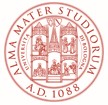  	 	 	 	 	 	 	 	 	 	 	All.1) DOMANDA DI AMMISSIONE AL BANDO N. 3231  	 	 	 	 	PREMIO ETTORE FUNAIOLI Al Magnifico Rettore  dell’Università di Bologna c/o Dipartimento di Ingegneria Industriale Viale del Risorgimento, 2 40136 Bologna __L__SOTTOSCRITT__COGNOME______________________NOME___________________ NATO A _______________________________________ (PROV.______________________) IL_________________ RESIDENTE NEL COMUNE DI _________________________________ (PROV.__________), VIA __________________________________________________ N. _______ CAP ___________ TEL. ________________________________________________Cell. _______________________ Email___________________________________________________________________________ IBAN ________________________________________________________________________________ CHIEDE DI ESSERE AMMESS_____ AL CONCORSO PER L’ASSEGNAZIONE DEL PREMIO DI LAUREA IN MEMORIA DEL PROF.ETTORE FUNAIOLI PRESSO IL DIPARTIMENTO DI INGEGNERIA INDUSTRIALE DELL’UNIVERSITA’ DI BOLOGNA PER L’APPELLO DEL ___________________________________________ A tal fine, ai sensi degli artt. 19, 46 e 47 del D.P.R. 28/12/2000 n.445 in materia di Documentazione Amministrativa, e consapevole delle sanzioni penali, nel caso di dichiarazioni mendaci, di formazione o uso di atti falsi, richiamate dall'art.76 del D.P.R. sopra citato, DICHIARA che i dati sopra riportati corrispondono a verità; titolo di studio triennale, voto, data e sede di conseguimento: ---------------------------- media pesata dei voti conseguiti durante gli studi triennali: --------------------------------- media pesata dei voti conseguiti durante gli studi magistrali: ------------------------------ ABIS – Area Biblioteche e Servizi allo Studio - Settore Diritto allo Studio - Ufficio premi, borse di studio e laureati frequentatori via Belle Arti, 42, 40126 Bologna – Tel. +39 0512094637/39 – Fax: +39 0512086167 – Email: uborstudio@unibo.it di eleggere il seguente domicilio presso il quale indirizzare le comunicazioni relative alla procedura concorsuale (se diverso dalla residenza): CITTA’ ___________________________ (PROV). (______) VIA________________________________________________N. _________  CAP _________TEL.________________________________________________; titolo dell’elaborato finale: ___________________________________________________; _________________________________________________________________________ g) di non essere incorso in sanzioni disciplinari; Il sottoscritto si impegna contestualmente alla presentazione della domanda ad inviare i seguenti allegati esclusivamente in formato elettronico all’indirizzo mail din.borsastudiofunaioli@unibo.it, pena esclusione dalla valutazione. Fotocopia di un documento d’identità; CV; elenco - rilasciato dall’Ateneo - degli esami svolti e i voti conseguiti durante gli studi triennali e magistrali;  media pesata dei voti conseguiti durante gli studi triennali e magistrali; lettera di presentazione del Relatore; copia della Tesi di laurea triennale;  bozza della tesi di laurea magistrale;  - altre referenze e titoli eventuali;  dati personali trasmessi dal candidato con la domanda di partecipazione al concorso, ai sensi dell’art.13 del D. Lgs. 196/2003, saranno trattati per le sole finalità di gestione della procedura concorsuale. Bologna, ___________________ Il Dichiarante ________________________________________________________________________________ ___ Firma per esteso e leggibile ABIS – Area Biblioteche e Servizi allo Studio - Settore Diritto allo Studio - Ufficio premi, borse di studio e laureati frequentatori via Belle Arti, 42, 40126 Bologna – Tel. +39 0512094637/39 – Fax: +39 0512086167 – Email: uborstudio@unibo.it 